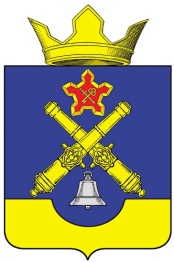 КОТЛУБАНСКАЯ СЕЛЬСКАЯ ДУМАКотлубанского сельского поселенияГородищенского муниципального района Волгоградской области403018 Волгоградская обл. Городищенский район, п. Котлубань тел.84468-4-22-48     РЕШЕНИЕОт  14.12.2020 года                                                                                          № 12/5                                                                                                                                                                        « О заключении соглашения о передаче полномочий по осуществлению внутреннего муниципального финансового контроля за счет иных  межбюджетных трансфертов администрации Городищенского муниципального района» на 2021 годВ соответствии со ст.269.2 Бюджетного кодекса РФ, Федеральным  законом          № 131-ФЗ от 06.10.2003г.» Об общих принципах организации местного самоуправления в РФ, Уставом Котлубанского сельского поселения, Котлубанская сельская Дума Котлубанского сельского поселенияРЕШИЛА:Передать полномочия по осуществлению внутреннего муниципального финансового контроля за счет межбюджетных трансфертов администрации Городищенского муниципального района на 2021 год.Передать из бюджета Котлубанского сельского поселения в бюджет Городищенского муниципального района межбюджетные трансферты на осуществление переданных полномочий на 2021 год.Настоящее решение вступает в силу с момента его подписания.Глава Котлубанского сельского поселения:                                 И.А.Давиденко                                                                                    